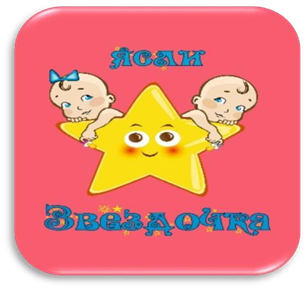 Прайс на услуги детского садаАкция5999 рублей первый месяц1 неделя по 2 часа (8:00-10:00)2 неделя по 4 часа (8:00-12:00)3 и 4 неделя по 7 часов (8:00-15:00)Абонементы:Полный день (с 7:00 до 19:00)*Входит: образовательная программа «От рождения до школы», музыкальные занятия 2 раза в неделю, хореография для детей 2 раза в неделю:*- на первого ребенка 12532 рублей*- на второго ребенка 11800 рублей*- на третьего ребенка 11312 рублейКратковременное пребывание (с 7:00 до 12:00)* - 7500 рублей (с 7:00 до 15:00) * - 9000 рублейВходит: образовательная программа «От рождения до школы», музыкальные занятия 2 раза в неделю,хореография 2 раза в неделю *Перерасчет по б/листу и отпуску*Дежурная группа с 19:00 до 20:00 - 300 руб. по предварительной записи Дополнительные абонементы:Развитие речи (8 групповых занятий) – 1200 рублейТворчество (8 групповых занятий) – 1200 рублей